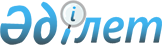 Д.О.Қуанышевты Қазақстан Республикасының Үндістан Республикасындағы Төтенше және Өкілетті Елшісі қызметіне тағайындау туралыҚазақстан Республикасы Президентінің 2010 жылғы 11 мамырдағы № 986 Жарлығы

      Дулат Оразбекұлы Қуанышев Қазақстан Республикасының Үндістан Республикасындағы Төтенше және Өкілетті Елшісі болып тағайындалсын.      Қазақстан Республикасының

      Президенті                                         Н. Назарбаев
					© 2012. Қазақстан Республикасы Әділет министрлігінің «Қазақстан Республикасының Заңнама және құқықтық ақпарат институты» ШЖҚ РМК
				